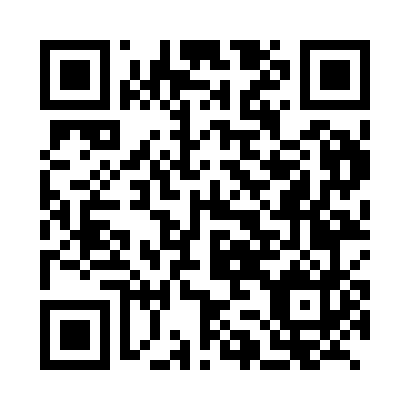 Prayer times for Drazgose, SloveniaWed 1 May 2024 - Fri 31 May 2024High Latitude Method: Angle Based RulePrayer Calculation Method: Muslim World LeagueAsar Calculation Method: HanafiPrayer times provided by https://www.salahtimes.comDateDayFajrSunriseDhuhrAsrMaghribIsha1Wed3:475:491:006:028:1210:062Thu3:455:481:006:038:1410:083Fri3:425:461:006:038:1510:114Sat3:405:451:006:048:1610:135Sun3:385:431:006:058:1710:156Mon3:355:421:006:068:1910:177Tue3:335:401:006:078:2010:198Wed3:315:391:006:078:2110:219Thu3:285:371:006:088:2310:2310Fri3:265:361:006:098:2410:2511Sat3:245:351:006:098:2510:2712Sun3:215:341:006:108:2610:2913Mon3:195:321:006:118:2810:3114Tue3:175:311:006:128:2910:3415Wed3:155:301:006:128:3010:3616Thu3:125:291:006:138:3110:3817Fri3:105:281:006:148:3210:4018Sat3:085:271:006:148:3310:4219Sun3:065:251:006:158:3510:4420Mon3:045:241:006:168:3610:4621Tue3:025:231:006:168:3710:4822Wed3:005:221:006:178:3810:5023Thu2:575:221:006:188:3910:5224Fri2:555:211:006:188:4010:5425Sat2:545:201:006:198:4110:5626Sun2:525:191:006:208:4210:5827Mon2:505:181:006:208:4311:0028Tue2:485:171:016:218:4411:0229Wed2:465:171:016:218:4511:0430Thu2:445:161:016:228:4611:0631Fri2:435:151:016:238:4711:07